高雄市 110 年度第 40 屆國民中小學科學園遊會新上國小《作品名稱》成果報告書學校名稱高雄市 新上國小高雄市 新上國小高雄市 新上國小活動名稱 毛根玩創「疫」 毛根玩創「疫」 毛根玩創「疫」執行期間110 年 10 月	27日110 年 10 月	27日110 年 10 月	27日執行地點 新上國小 四樓 廣場參與人數    80人指導老師張一州、鄭文生、莊雅涵、熊書豪、黃仁珍連絡電話5565940一、活動主旨   活動分為三個關卡，聲動杯、毛根向前衝和毛根不倒翁，利用毛根創造出許多科學遊戲，學習其中的科學原理，小小一根毛根，也可以有多樣性的創意玩法!     希望學生可以多利用身邊的生活物品，創造出許多科學遊戲，感受到自然科學的迷人之處，進行探究科學的精神。第一關(一)活動名稱:聲動杯(二)活動器材: 毛根、紙杯、小刀(三)活動內容(過程):操作步驟與現象   將紙杯挖洞(用小刀割出叉叉形狀，壓一下，孔洞就產出)，將毛根折成”眼鏡蛇”的樣子，對著洞口發出ㄨ或ㄚ的音，如果毛根有旋轉運動即可過關。關主可詢問科學原理，若有回答出來即可過關。(可提示觀看刊版內容回答)(四)活動啟示(或原理探討):利用聲波的傳遞，使杯底產生震動，毛根因而產生震動現象。聲音小而低，毛根轉動慢；聲音大而高，毛根轉動快。第二關(一)活動名稱:毛根向前衝(二)活動器材: 毛根、木板、釘子、橡皮筋(三)活動內容(過程):操作步驟與現象1.取一木板，釘上二根鐵釘（相距約十公分），將橡皮筋掛置於此二根鐵釘之間。2.將一小段毛根，大小以可以放在橡皮筋上為原則，以波浪尺摩擦鐵釘，毛根像是裝了馬達，會開始運動喔!(也可以試試看用不同的東西來摩擦，例如木頭、鐵棒……)4.已抵達到終點者為闖關成功。 (四)活動啟示(或原理探討):   以波浪尺摩擦鐵釘，因波浪尺及鐵釘表面粗糙，兩者互相摩擦產生振動，振動會傳導到橡皮筋上，並讓橡皮筋上的毛根產生振動，而振動時橡皮筋又會給毛根作用力，所以毛根開始運動。第三關(一)活動名稱:毛根不倒翁(二)活動器材: 毛根、螺絲帽、竹籤(三)活動內容(過程):操作步驟與現象   將毛根對摺一半，兩邊同時掛上二個螺帽，可以自己決定要掛在竹籤上的哪一個位置，然後調整毛根的角度、高低，最後讓毛根放置在寶特瓶的瓶蓋上或手指頭上保持平衡而不會倒下。(四)活動啟示(或原理探討):物體的重心如果越低，越容易保持平衡，(就好像蹲下來，比站著穩定)所以在調整毛根不倒翁重心時，盡量將毛根往下方調整，這樣就很容易讓不倒翁達成平衡而平穩站立了。五、結合課程範圍聲音的傳遞、摩擦力、重心一、活動主旨   活動分為三個關卡，聲動杯、毛根向前衝和毛根不倒翁，利用毛根創造出許多科學遊戲，學習其中的科學原理，小小一根毛根，也可以有多樣性的創意玩法!     希望學生可以多利用身邊的生活物品，創造出許多科學遊戲，感受到自然科學的迷人之處，進行探究科學的精神。第一關(一)活動名稱:聲動杯(二)活動器材: 毛根、紙杯、小刀(三)活動內容(過程):操作步驟與現象   將紙杯挖洞(用小刀割出叉叉形狀，壓一下，孔洞就產出)，將毛根折成”眼鏡蛇”的樣子，對著洞口發出ㄨ或ㄚ的音，如果毛根有旋轉運動即可過關。關主可詢問科學原理，若有回答出來即可過關。(可提示觀看刊版內容回答)(四)活動啟示(或原理探討):利用聲波的傳遞，使杯底產生震動，毛根因而產生震動現象。聲音小而低，毛根轉動慢；聲音大而高，毛根轉動快。第二關(一)活動名稱:毛根向前衝(二)活動器材: 毛根、木板、釘子、橡皮筋(三)活動內容(過程):操作步驟與現象1.取一木板，釘上二根鐵釘（相距約十公分），將橡皮筋掛置於此二根鐵釘之間。2.將一小段毛根，大小以可以放在橡皮筋上為原則，以波浪尺摩擦鐵釘，毛根像是裝了馬達，會開始運動喔!(也可以試試看用不同的東西來摩擦，例如木頭、鐵棒……)4.已抵達到終點者為闖關成功。 (四)活動啟示(或原理探討):   以波浪尺摩擦鐵釘，因波浪尺及鐵釘表面粗糙，兩者互相摩擦產生振動，振動會傳導到橡皮筋上，並讓橡皮筋上的毛根產生振動，而振動時橡皮筋又會給毛根作用力，所以毛根開始運動。第三關(一)活動名稱:毛根不倒翁(二)活動器材: 毛根、螺絲帽、竹籤(三)活動內容(過程):操作步驟與現象   將毛根對摺一半，兩邊同時掛上二個螺帽，可以自己決定要掛在竹籤上的哪一個位置，然後調整毛根的角度、高低，最後讓毛根放置在寶特瓶的瓶蓋上或手指頭上保持平衡而不會倒下。(四)活動啟示(或原理探討):物體的重心如果越低，越容易保持平衡，(就好像蹲下來，比站著穩定)所以在調整毛根不倒翁重心時，盡量將毛根往下方調整，這樣就很容易讓不倒翁達成平衡而平穩站立了。五、結合課程範圍聲音的傳遞、摩擦力、重心一、活動主旨   活動分為三個關卡，聲動杯、毛根向前衝和毛根不倒翁，利用毛根創造出許多科學遊戲，學習其中的科學原理，小小一根毛根，也可以有多樣性的創意玩法!     希望學生可以多利用身邊的生活物品，創造出許多科學遊戲，感受到自然科學的迷人之處，進行探究科學的精神。第一關(一)活動名稱:聲動杯(二)活動器材: 毛根、紙杯、小刀(三)活動內容(過程):操作步驟與現象   將紙杯挖洞(用小刀割出叉叉形狀，壓一下，孔洞就產出)，將毛根折成”眼鏡蛇”的樣子，對著洞口發出ㄨ或ㄚ的音，如果毛根有旋轉運動即可過關。關主可詢問科學原理，若有回答出來即可過關。(可提示觀看刊版內容回答)(四)活動啟示(或原理探討):利用聲波的傳遞，使杯底產生震動，毛根因而產生震動現象。聲音小而低，毛根轉動慢；聲音大而高，毛根轉動快。第二關(一)活動名稱:毛根向前衝(二)活動器材: 毛根、木板、釘子、橡皮筋(三)活動內容(過程):操作步驟與現象1.取一木板，釘上二根鐵釘（相距約十公分），將橡皮筋掛置於此二根鐵釘之間。2.將一小段毛根，大小以可以放在橡皮筋上為原則，以波浪尺摩擦鐵釘，毛根像是裝了馬達，會開始運動喔!(也可以試試看用不同的東西來摩擦，例如木頭、鐵棒……)4.已抵達到終點者為闖關成功。 (四)活動啟示(或原理探討):   以波浪尺摩擦鐵釘，因波浪尺及鐵釘表面粗糙，兩者互相摩擦產生振動，振動會傳導到橡皮筋上，並讓橡皮筋上的毛根產生振動，而振動時橡皮筋又會給毛根作用力，所以毛根開始運動。第三關(一)活動名稱:毛根不倒翁(二)活動器材: 毛根、螺絲帽、竹籤(三)活動內容(過程):操作步驟與現象   將毛根對摺一半，兩邊同時掛上二個螺帽，可以自己決定要掛在竹籤上的哪一個位置，然後調整毛根的角度、高低，最後讓毛根放置在寶特瓶的瓶蓋上或手指頭上保持平衡而不會倒下。(四)活動啟示(或原理探討):物體的重心如果越低，越容易保持平衡，(就好像蹲下來，比站著穩定)所以在調整毛根不倒翁重心時，盡量將毛根往下方調整，這樣就很容易讓不倒翁達成平衡而平穩站立了。五、結合課程範圍聲音的傳遞、摩擦力、重心一、活動主旨   活動分為三個關卡，聲動杯、毛根向前衝和毛根不倒翁，利用毛根創造出許多科學遊戲，學習其中的科學原理，小小一根毛根，也可以有多樣性的創意玩法!     希望學生可以多利用身邊的生活物品，創造出許多科學遊戲，感受到自然科學的迷人之處，進行探究科學的精神。第一關(一)活動名稱:聲動杯(二)活動器材: 毛根、紙杯、小刀(三)活動內容(過程):操作步驟與現象   將紙杯挖洞(用小刀割出叉叉形狀，壓一下，孔洞就產出)，將毛根折成”眼鏡蛇”的樣子，對著洞口發出ㄨ或ㄚ的音，如果毛根有旋轉運動即可過關。關主可詢問科學原理，若有回答出來即可過關。(可提示觀看刊版內容回答)(四)活動啟示(或原理探討):利用聲波的傳遞，使杯底產生震動，毛根因而產生震動現象。聲音小而低，毛根轉動慢；聲音大而高，毛根轉動快。第二關(一)活動名稱:毛根向前衝(二)活動器材: 毛根、木板、釘子、橡皮筋(三)活動內容(過程):操作步驟與現象1.取一木板，釘上二根鐵釘（相距約十公分），將橡皮筋掛置於此二根鐵釘之間。2.將一小段毛根，大小以可以放在橡皮筋上為原則，以波浪尺摩擦鐵釘，毛根像是裝了馬達，會開始運動喔!(也可以試試看用不同的東西來摩擦，例如木頭、鐵棒……)4.已抵達到終點者為闖關成功。 (四)活動啟示(或原理探討):   以波浪尺摩擦鐵釘，因波浪尺及鐵釘表面粗糙，兩者互相摩擦產生振動，振動會傳導到橡皮筋上，並讓橡皮筋上的毛根產生振動，而振動時橡皮筋又會給毛根作用力，所以毛根開始運動。第三關(一)活動名稱:毛根不倒翁(二)活動器材: 毛根、螺絲帽、竹籤(三)活動內容(過程):操作步驟與現象   將毛根對摺一半，兩邊同時掛上二個螺帽，可以自己決定要掛在竹籤上的哪一個位置，然後調整毛根的角度、高低，最後讓毛根放置在寶特瓶的瓶蓋上或手指頭上保持平衡而不會倒下。(四)活動啟示(或原理探討):物體的重心如果越低，越容易保持平衡，(就好像蹲下來，比站著穩定)所以在調整毛根不倒翁重心時，盡量將毛根往下方調整，這樣就很容易讓不倒翁達成平衡而平穩站立了。五、結合課程範圍聲音的傳遞、摩擦力、重心八、附件資料(活動照片)八、附件資料(活動照片)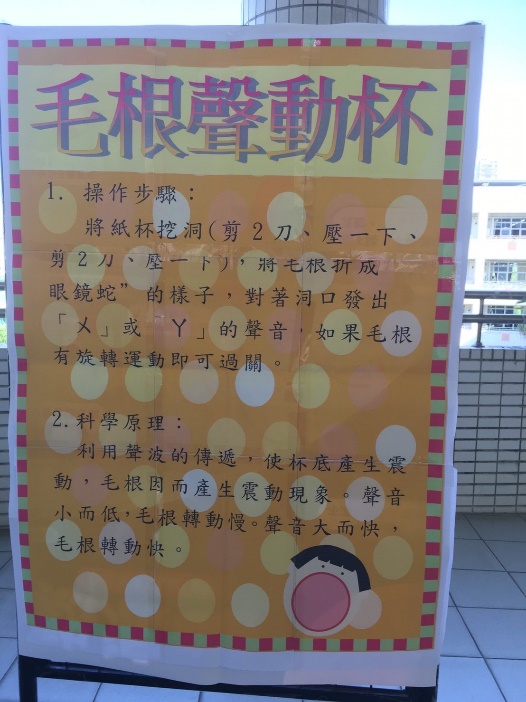 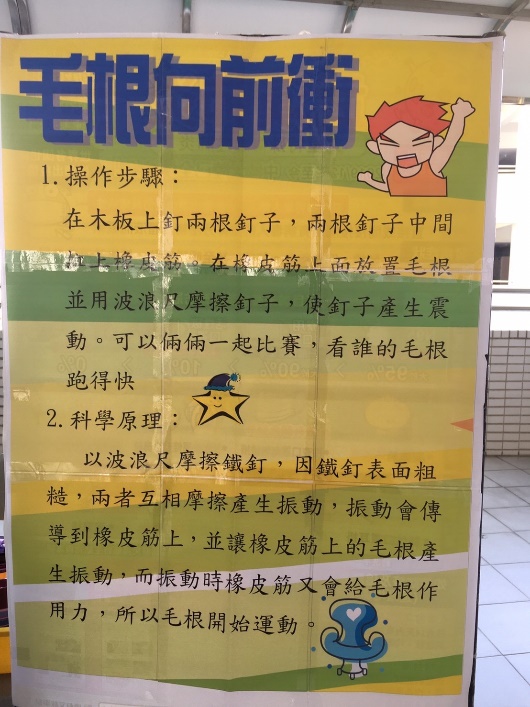 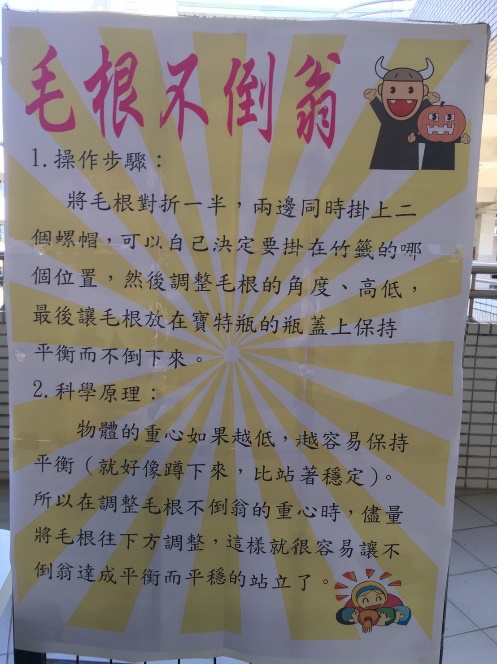 活動照片一： 三關闖關說明海報活動照片一： 三關闖關說明海報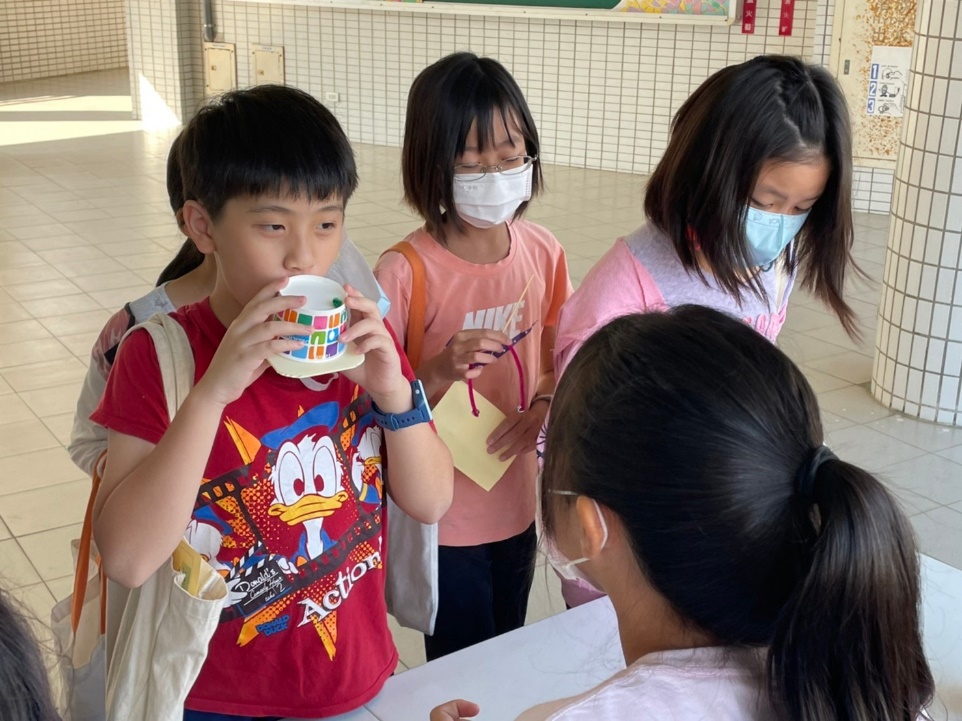 活動照片二： 聲動杯的操作活動照片二： 聲動杯的操作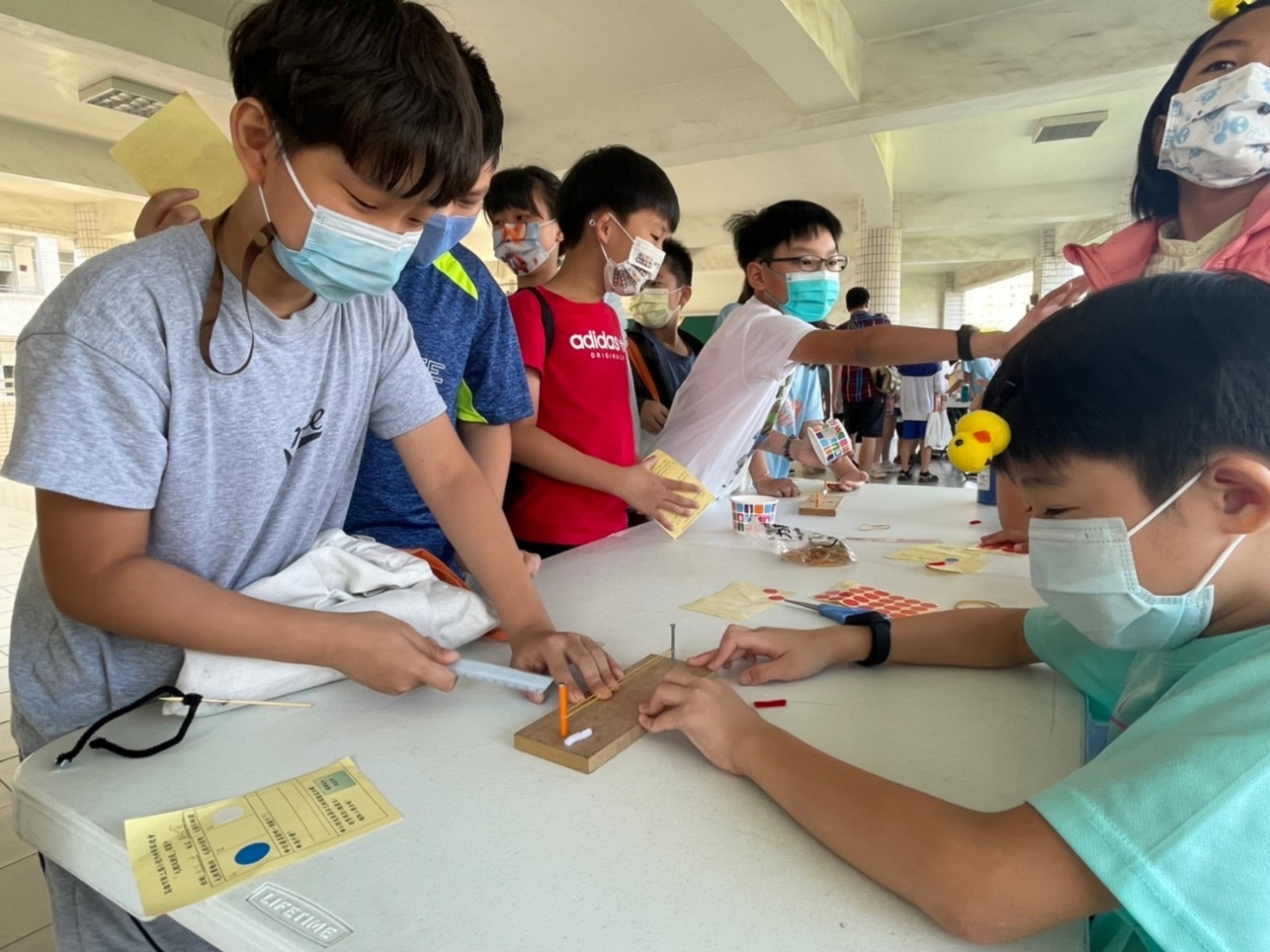 活動照片三：毛根向前衝的操作活動照片三：毛根向前衝的操作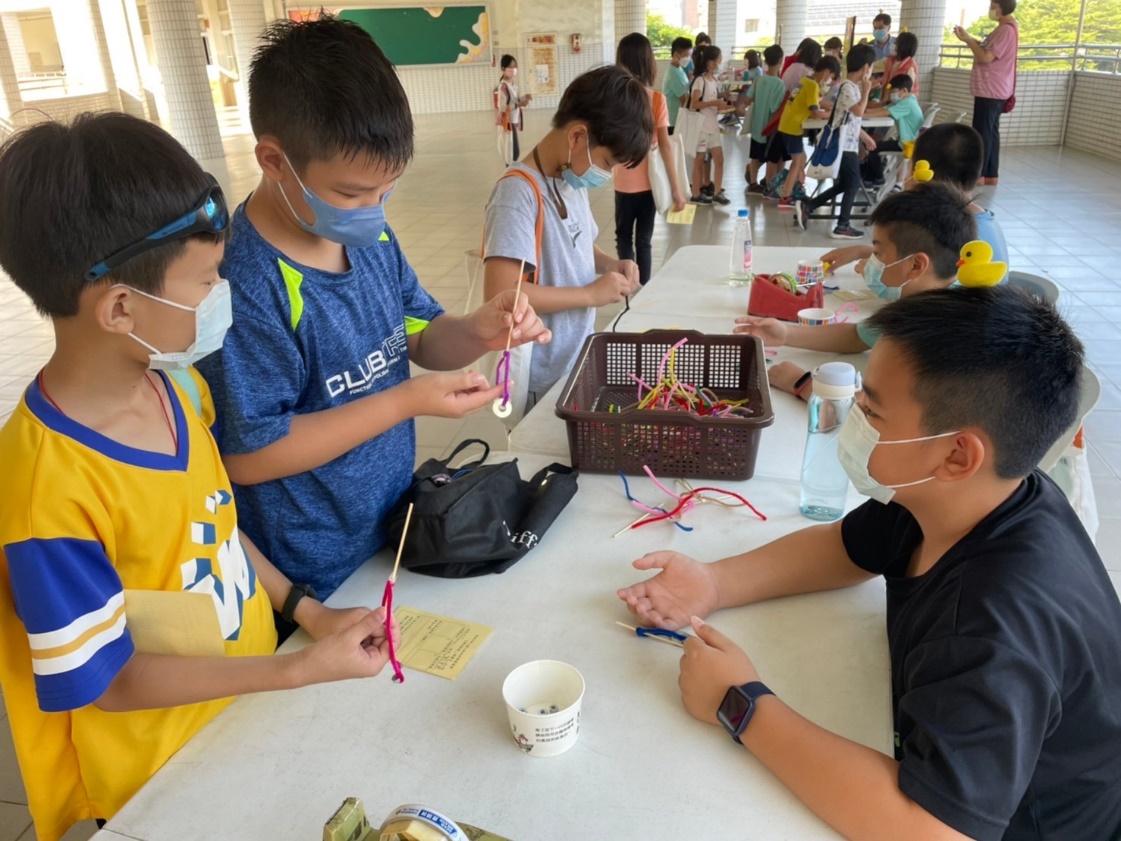 活動照片四：毛根不倒翁的操作活動照片四：毛根不倒翁的操作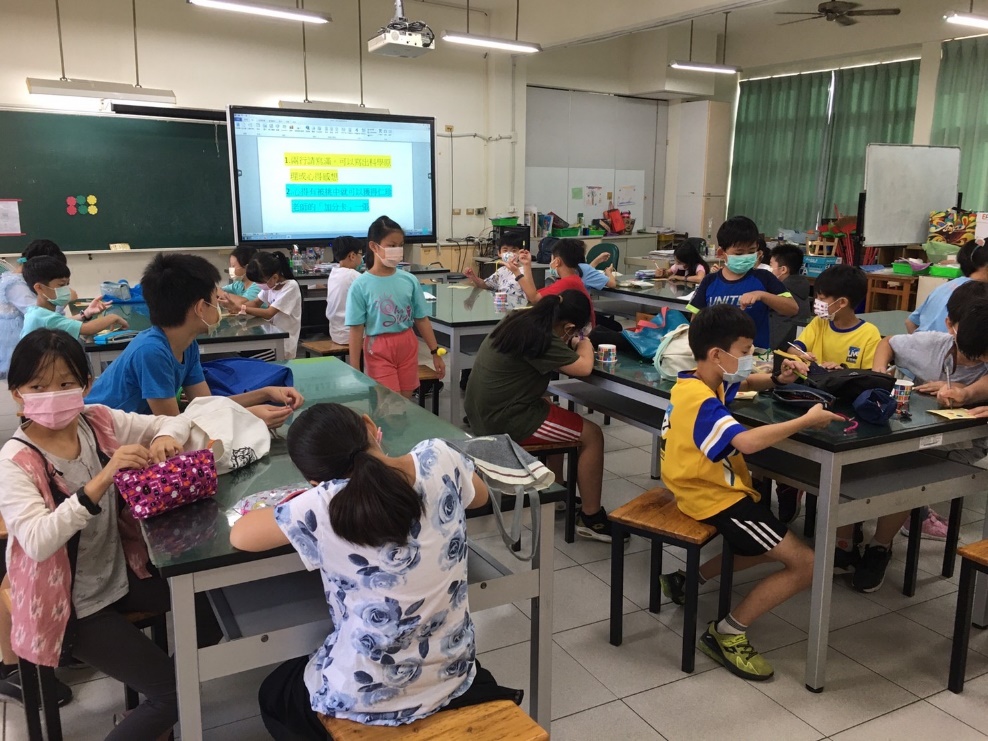 活動照片五：學生書寫活動回饋單 活動照片五：學生書寫活動回饋單 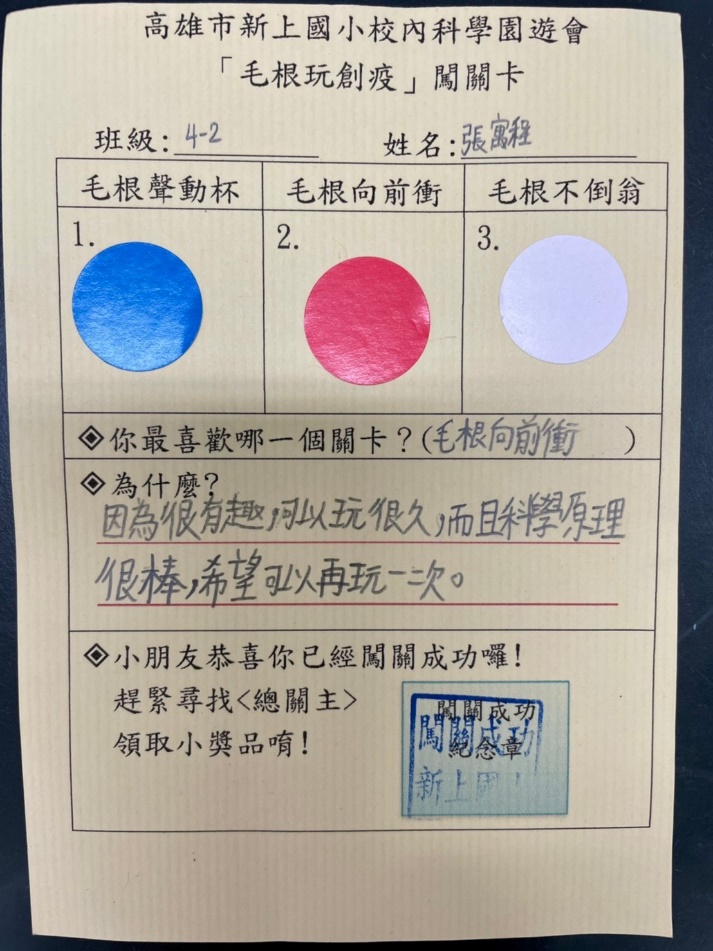 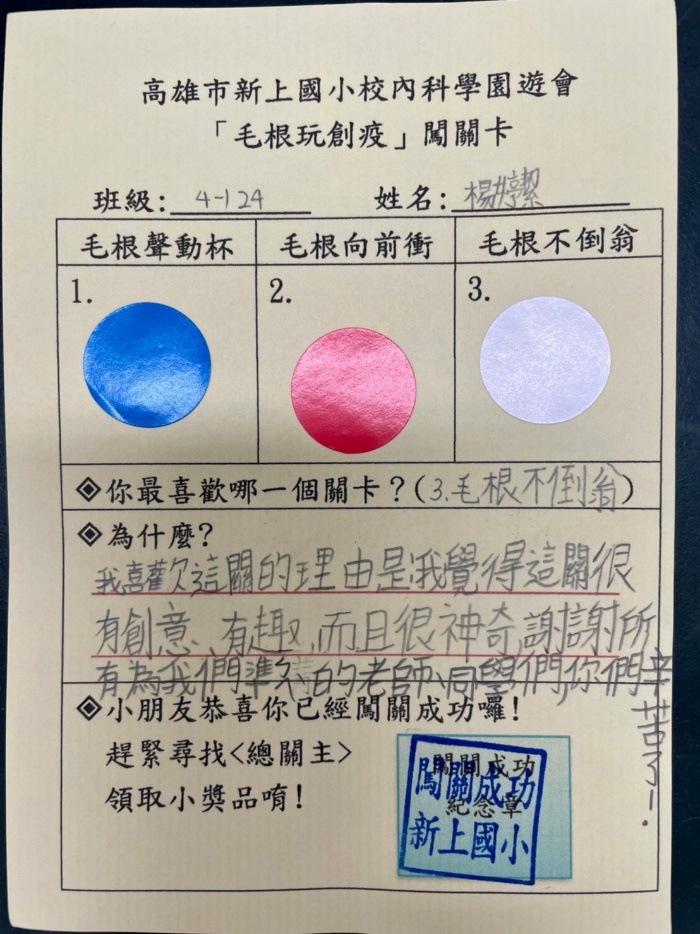 活動照片六：闖關卡回饋單活動照片六：闖關卡回饋單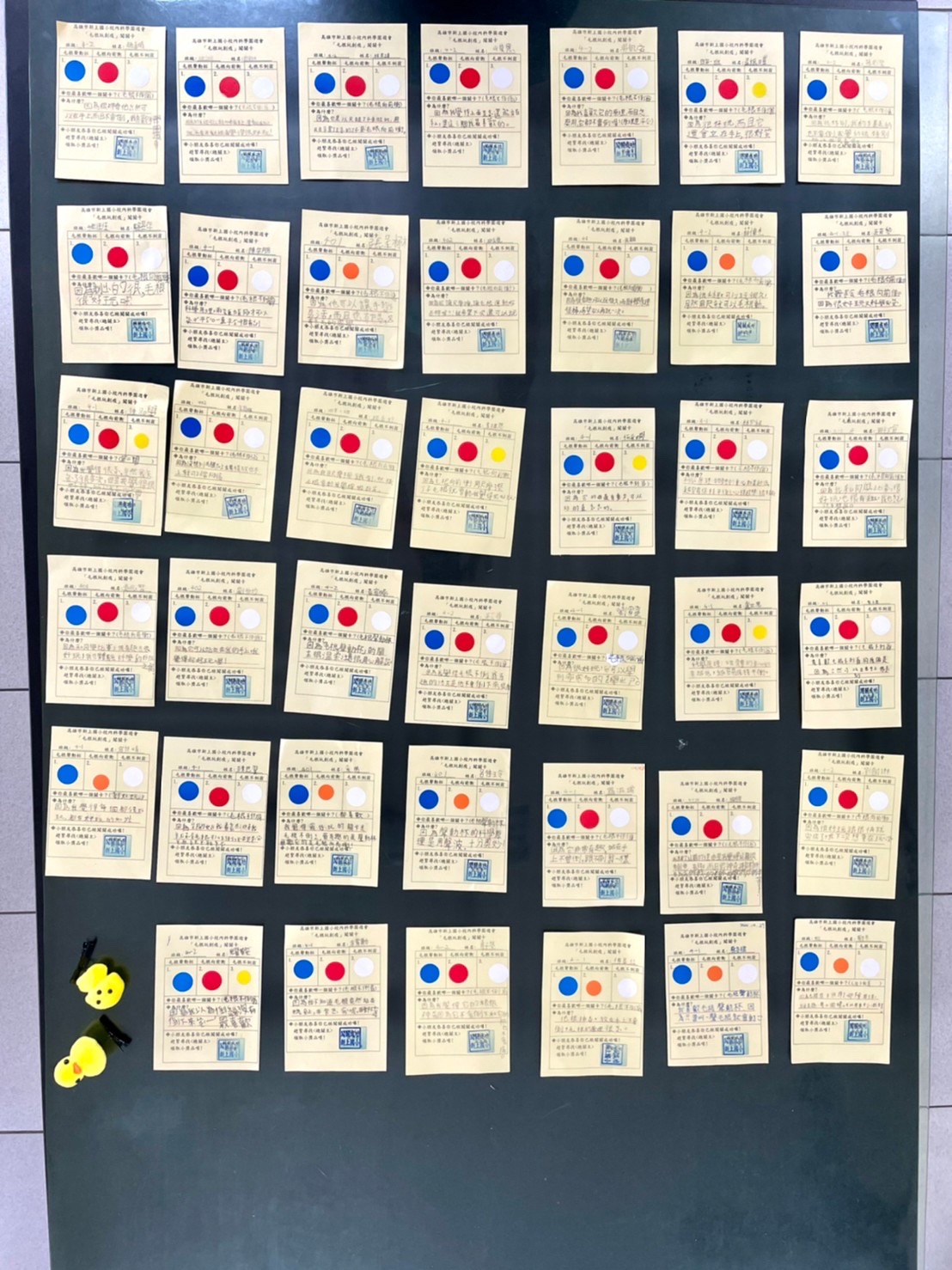 活動照片七：闖關卡回饋單大集合活動照片七：闖關卡回饋單大集合